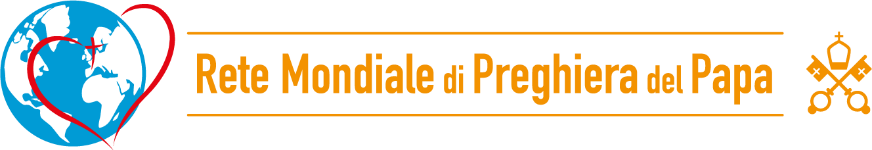 Arcidiocesi di Salerno Campagna AcernoAi Parroci dell’Arcidiocesi di Salerno Campagna Acerno.Al Presidente Parrocchiale della Rete Mondiale del Papa Apostolato della PreghieraCarissimo Confratello, Gentilissimo Presidente,	Il nostro Arcivescovo ha affidato alla Rete Mondiale del Papa Apostolato della Preghiera dell’Arcidiocesi un’intenzione di preghiera, da aggiungersi a quella affidataci dal Papa e dai Vescovi, per implorare il dono dello Spirito sulla nostra Chiesa affinché guidi ed illumini il percorso sinodale.Sono sicuro che farai in modo che gli aderenti alla Rete Mondiale del Papa Apostolato della Preghiera della tua Parrocchia ne vengano a conoscenza e che s’impegnino nello spirito fondativo dell’Apostolato della Preghiera a supportare con l’unione al Sacrificio eucaristico le preghiere e le azioni, le gioie e le sofferenze di ogni giorno il cammino sinodale iniziato domenica 17 ottobre u.s.L’intenzione affidataci è la seguente: Il Santo Padre parlando ai convenuti per l’apertura del percorso sinodale nella Aula Nuova del Sinodo Sabato, 9 ottobre 2021 ha detto: “Viviamo questo Sinodo nello spirito della preghiera che Gesù ha rivolto accoratamente al Padre per i suoi: «Perché tutti siano una sola cosa» (Gv 17,21)”. In questo Spirito vogliamo insieme pregare e vivere. Concludo cogliendo l’occasione per ringraziarti per il tuo servizio alla Rete Mondiale del Papa Apostolato della Preghiera e per augurarti ogni bene. Salerno 29 nov. ’21					don Antonio Montefusco						                Direttore Diocesano